Tall and ShortFirst I bend my knees,Then I stand up tall.Down, up, down, up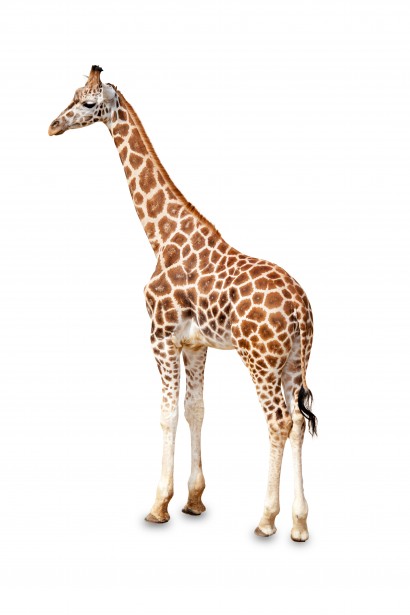 Like a bouncy ball.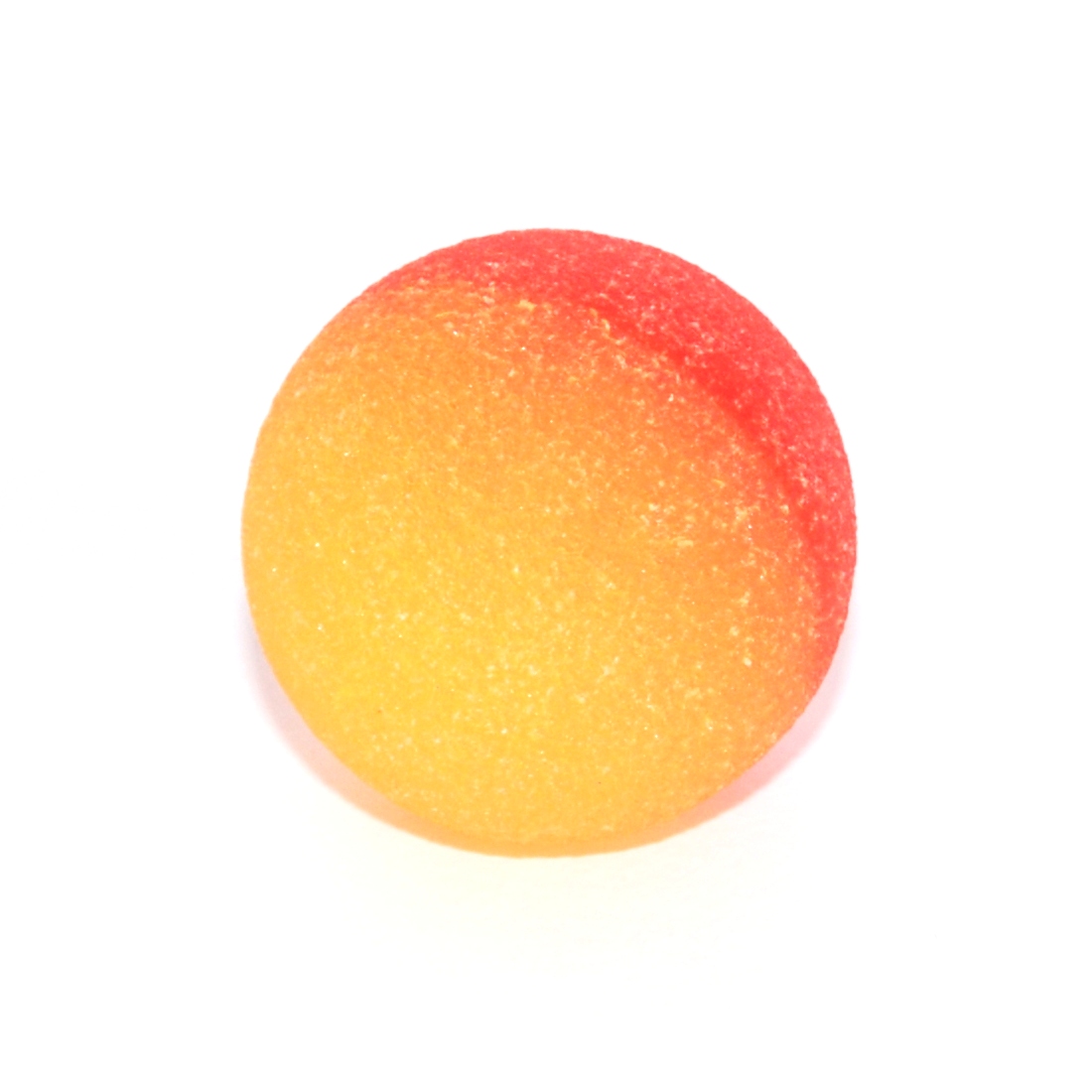 First I’m shortThen I’m tall.     